WelkomZingen  Ben je groot of ben je klein – Op Toonhoogte 390
	Ik ben veilig in Jezus armen – Op Toonhoogte 418 (aanleren)Thema: Wat heeft de dominee voorgelezen uit de bijbel? (Markus 1:40-45) Wat voor mensen worden er allemaal genezen?Introspel: Stoelendans
Zet zoveel stoelen in de kring als er kinderen zijn. Haal een stoel weg. Laat muziek horen door zelf te zingen of een cd te draaien. Als de muziek stopt moet iedereen gaan zitten. Een kind heeft dan geen stoel en kan niet meer meedoen.
De melaatse hoorde er ook niet meer bij en mocht ook niet meedoen.
Voer na afloop een gesprekje waarin kinderen vertellen hoe ze zich voelden toen ze geen stoel meer hadden.Themaverhaal: Heb je het al gehoord? Jezus komt ook naar ons dorp. Ja, hij gaat heel Galilea door. Alle mensen in het dorp vertellen het tegen elkaar. ‘Heb je het al gehoord?’ ‘Moet je horen…’ ‘Jezus komt.’ ‘De rabbi uit Nazareth komt er aan.’ Overal op straat praten mensen met elkaar over het grote nieuws.Tomer ziet dat er veel mensen op straat staan te praten, maar hij kan niet horen waar ze het over hebben. Er moet iets heel bijzonders zijn dat er zoveel mensen in groepjes bij elkaar staan. Kon hij maar even naar ze toe gaan. Dan kon hij vragen wat er aan de hand is. Maar hij kan niet naar de mensen toe, hij mag het niet. Tomer heeft allemaal witte vlekken op zijn lichaam. Dat komt omdat hij ziek is. Hij heeft lepra, hij is melaats. Daarom mag hij niet bij andere mensen in de buurt komen. Anders worden andere mensen ook ziek. Toen hij net merkte dat hij ziek werd, verstopte hij de vlekken. Maar het duurde niet lang voordat Hatam ontdekte dat hij melaats was. Hij zei dat hij vies was en hij vertelde het aan iedereen en toen stuurden ze hem weg. ‘Bah, zo’n vieze melaatse willen wij niet in het dorp.’ Nu woont hij buiten het dorp. In een grot heeft hij een plekje gevonden waar hij kan slapen. Maar hij heeft geen lekker bed meer en hij is helemaal alleen. Overdags gaat hij naar de rand van het dorp. Daar kan hij dan om eten bedelen. Dan roept hij: ‘Onrein, ik ben vies, hebben jullie iets voor mij over?’ Als mensen dan medelijden hebben gooien ze een stuk brood naar hem toe. Niemand komt dichtbij, want ze zijn allemaal bang om ook ziek te worden, net als hij.Vandaag is Tomer toch wel heel nieuwsgierig naar wat er aan de hand is. Hij roept ‘Onrein, ik ben vies. Kan iemand mij vertellen wat er zo belangrijk is?’ Niemand hoort hem, hij staat ook zo ver weg en de mensen zijn zo druk aan het praten. Voorzichtig loopt Tomer voorbij de eerste huizen van het dorp. Dan roept hij nog eens. ‘Onrein, ik ben vies. Kan iemand mij vertellen wat er zo belangrijk is?’ Gelukkig hoort Zelda hem. Zij is een van de weinige mensen die af en toe nog met hem praat. Zelda loopt een beetje van de mensen weg en blijft op een afstandje van Tomer staan. ‘Jezus komt naar het dorp.’ Zegt ze. Jezus? Daar heeft Tomer wel meer van gehoord. Die rabbi geneest heel veel mensen. Overal waar hij komt maakt hij mensen beter. Lamme mensen laat hij weer lopen. Zieke mensen geneest hij. Blinden kunnen weer zien. Tomer wordt helemaal blij. Zou… zou Jezus hem ook beter kunnen maken? Tomer rent zo snel hij kan naar zijn grot. Hier moet hij even over nadenken. Morgen komt Jezus, zal hij naar Hem toe gaan? Durft hij dat? Tomer gaat die avond vroeg slapen en de volgende ochtend staat hij extra vroeg op. Nog voordat er veel mensen op straat zijn staat Tomer al bij de ingang van het dorp. Daar komt Jezus aan! Er lopen nog wat mensen bij hem, maar vanuit het dorp is er nog bijna niemand. Tomer gaat naar Jezus toe. Hij valt op zijn knieën en zegt: ‘Als u wilt kunt u mij beter maken.’ De mensen om Jezus heen kijken een beetje bang. Die vieze melaatse komt veel te dicht bij. Sommigen doen zelfs een stapje achteruit. Maar Jezus niet. Hij kijkt vol medelijden naar Tomer en raakt hem zelfs aan met Zijn hand. Dan zegt Jezus: ‘Ik wil inderdaad dat je beter wordt. Je bent vanaf nu gezond.’ Tomer kijkt naar zijn handen. Daarnet zaten er nog zweren op. Nu zijn ze schoon. ‘Dank u wel, Jezus!’ Hij kan wel zingen, springen, zo blij is hij. ‘Ssst’ zegt Jezus. ‘Je moet het geheim houden. Niemand mag weten dat ik je genezen heb. Ga naar de tempel en laat jezelf aan de priester zien. Die zal zeggen dat je weer beter bent.’ Maar dat kan Tomer helemaal niet. Hij is zo blij dat hij weer beter is. Hij rent naar het dorp. Als eerste vertelt hij aan Zelda wat hem is overkomen en dan aan andere mensen uit het dorp en zelfs aan mensen uit andere dorpen. En heel veel mensen gaan naar Jezus toe. Verwerkingsvragen: Waar woonde Tomer?Wat zei Tomer altijd eerst als hij andere mensen tegenkwam?Wat zei Tomer tegen Jezus?Wat zei Jezus tegen Tomer?Ben jij wel eens alleen? Help jij wel eens iemand anders die alleen is?Zingen: Ik ben veilig in Jezus armen – Op Toonhoogte 418 (aanleren)
 	Jezus is de goede Herder – Op Toonhoogte 431Themaknutsel: Zie bijlageThematekening: Zie volgende blz. De kinderen vullen de witruimte rond de tekening op met alles wat ze nog in het verhaal hoorden. Vertel evt. het verhaal opnieuw.
bron: bijbelin1000seconden.be
Afsluiting:Dank God dat we niet alleen zijn en dat Hij ons beter wil maken.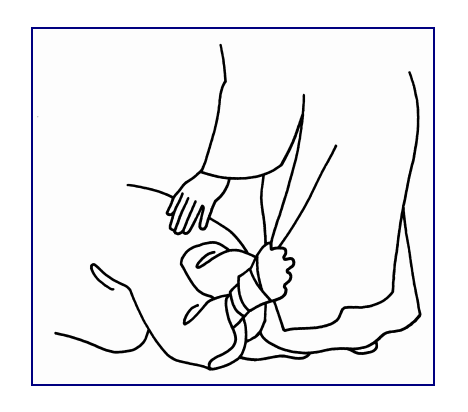 